Dr. Stoll was a panelist, Legacy of Title IX, for Celebrating Fifty Years of Title IX at LCSC, which was on March 7, 2021.  Flyer attached.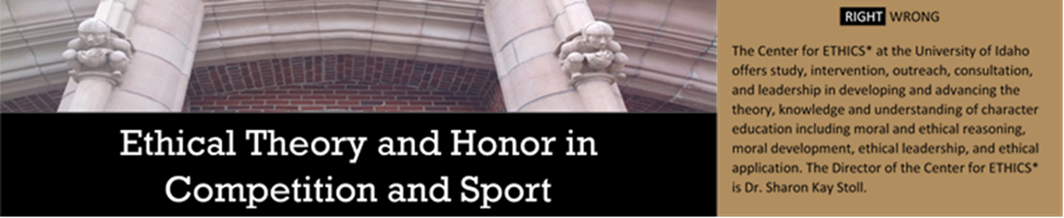 Dr. Stoll and her 38th doctoral student, Dr. Aubrey Shaw, submitted a third review for their article in the Journal of Physical Education, Recreation, and DanceShaw, A. H., & Stoll, S. K. (3rd review). Limitations of the law and regulations for including students with physical disabilities in physical education. Journal of Physical Education, Recreation, and Dance.Dr. Aubrey Shaw, Dr. Stoll’s 38th doctoral student, completed a review for PHE America. Dr. Stoll completed a review for Routledge, Journal for the Study of Sports and Athletes in Education Upcoming EventsDr. Stoll, her 2nd doctoral student, Jennifer Beller, PhD, and her 38th doctoral student, Aubrey Shaw, PhD, will be presenting at the 2022 Shape America National Convention and Expo which will be held in New Orleans in April. Shaw, A. H., Stoll, S. K., & Beller, J. (accepted). Was Oliver, right? Do university instructors support physical disability inclusion? [Conference session]. 2022 Shape America National Convention and Expo.Dr. Stoll will be presenting a keynote address for the Seventh Day Adventist Sport and Athletics Conference in New Orleans, March 25, 2022. Stoll, S.K. (2022).  Weeds in your ethical garden.  Invited Keynote.  Annual Conference of Seventh Day Adventist Sport and Physical Educators.  New Orleans. Dr. Stoll and her 38th doctoral student, Dr. Aubrey Shaw, will be presenting for the 2022 “By You, For You” SHAPE America Webinar Series which will occur in May 2022. Shaw, A. H., & Stoll, S. K. (accepted). Include students with physical disabilities? Have the right attitude [Webinar session]. By You, For You SHAPE America Webinar Series.Dr. Stoll and her 38th doctoral student, Dr. Aubrey Shaw, will be presenting virtually at the Thirteenth International Conference on Sport and Society which will be held in June 2022 in Denmark. Shaw, A. H., & Stoll, S. K. (accepted). Why otherly has meaning and power [Conference session]. Thirteenth International Sport and Society Conference.Dr. Stoll and her 41st doctoral student, Elaine Foster, will be presenting virtually at the Thirteenth International Conference on Sport and Society which will be held in June 2022 in Denmark.Foster, E., & Stoll, S. K. (accepted). Unlocking purpose, meaning, and motivation through embodiment and the aesthetic sport experience [Conference sesson]. Thirteenth Conference on Sport and Society.